Pablo Picasso                                                                      Nombre________________      Se Ilama Pablo Diego José Francisco de Paula Juan Neponuceno María de los Remedios Cipriano de la Santísima Trinidad Ruiz Picasso.  Él es artista famoso.      Él es de España.  Él vive en Barcelona, España con su familia.  Su padre es profesor de arte. Su madre se llama Maria.  Picasso tiene dos hermanas.      Él va mucho al restaurante “Los Cuatro Gatos” con sus amigos.  Él habla con los otros artistas al restaurante.     Él va a Madrid, España.  A él no le gusta estudiar.  Él va al Museo del Prado y él estudia las pinturas de los grandes artistas.    Él va a Francia mucho.  Su amigo muere.  Él es muy triste. Él pinta muchas cuadros azules.   A él le gusta pintar las personas del circo, los toros, y las mujeres.   Él inventa cubismo y el collage.  El vive en Francia.  El tiene muchas novias.  El tiene cuatro niños. Su mural más famoso es Guernica.  Vamos a leer un libro y el mural es muy importante en el libro.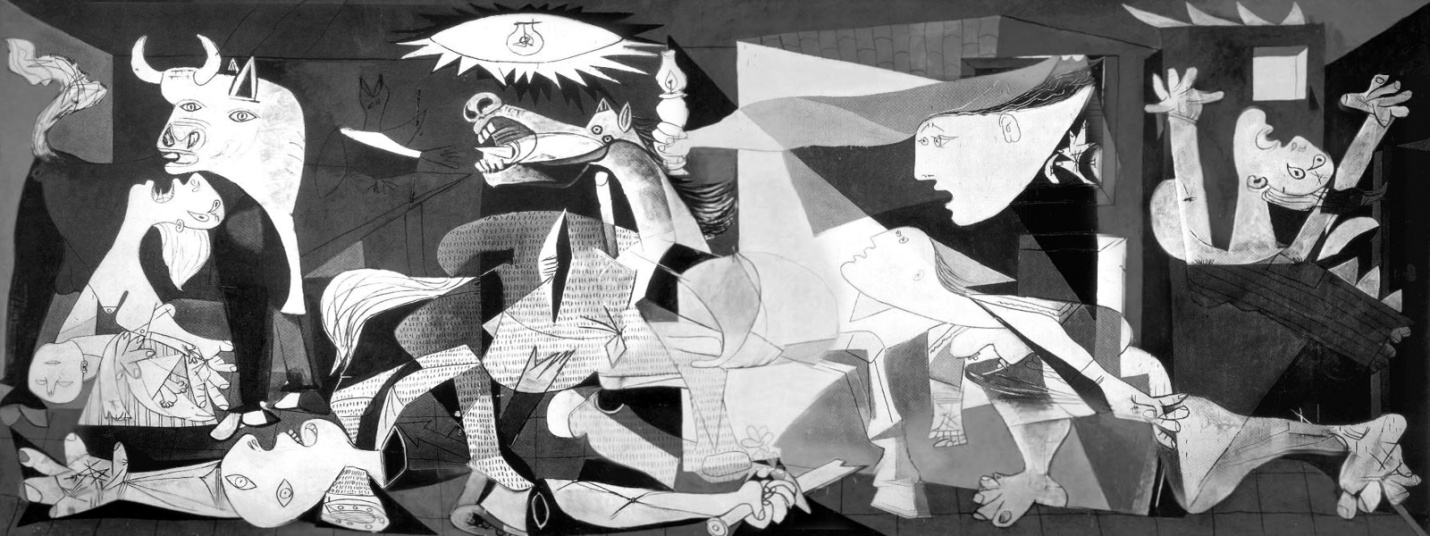 